Praktikplats på advokatbyrå i Västerås, vårtermin 2020Endsjö Advokatfirma erbjuder praktikplats till juridikstudent som vill få en god inblick i arbetet på en advokatbyrå med inriktning på fullservice, med internationell inriktning.Advokatfirman sysselsätter fem jurister och 2 ekonomer. Juristerna har stor processvana inom flera civilrättsliga områden, förvaltnings- och straffrätt. Advokatfirman åtar sig återkommande internationellt privaträttsliga uppdrag.Se mer info: www.endsjo.sePraktikanten kommer under vägledning att arbeta med juridisk rådgivning, rättsutredningar, protokollföring, kontakter med rättssökanden, domstolar, statliga och kommunala myndigheter samt sedvanliga administrativa göromål.Praktiken läggs upp enligt överenskommelse.Ansökan skickas via e-post till praktik@endsjo.se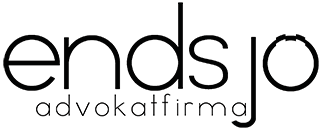 